令和　　　　　年　　　　　月　　　　　日　明　石　市　消　防　長　様所 在 地　　名  　称　　関 係 者　　
職 ・氏名　　電話　　　　　　　－　　　　　　－　　　　　　　　番是 正 計 画 報 告 書 令和　　　　　年　　　　　月　　　　　日付　（消防用設備等・防火対象物・防災管理）の点検結果報告時の不備内容の改修（計画）については、以下のとおりです。関係者とは、防火対象物又は消防対象物の所有者、管理者又は占有者が対象になります。（消防法第2条第4項）　提出先　－　明石市消防局　予防課　査察指導係　　〒673-0044明石市藤江924-8　　担当：（※窓口・郵送・ファックスでの提出可）　　TEL：078-918-5272FAX：078-918-5983MAIL：yobou-sinsei@city.akashi.lg.jp～～～～～～～～～～～～～～～～～～～～　　≪各種電子申請が利用可能です≫　　～～～～～～～～～～～～～～～～～～～・是正計画報告書　                              　　　・防火対象物使用開始届書（建物・テナント）　　　       ・自衛消防隊訓練結果報告書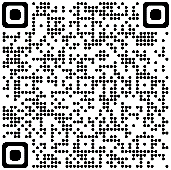 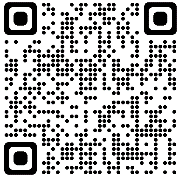 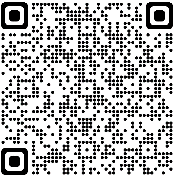 ・防火（防災）管理者選任（解任）届出書　　　　・消防計画作成（変更）届出書　　・（消防用設備等・防火対象物・防災管理）点検結果報告書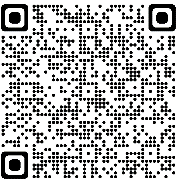 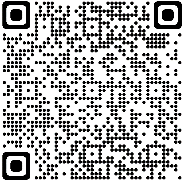 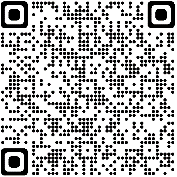 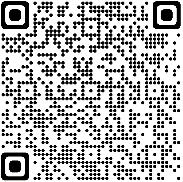 　　　　　　　　　　　　　　　　　　　　　　　　　　　　　　　　　　　　　　　　　　　　　　　　　　　　　　　　　　　　　（設備）　　　　　　　　　　　　　（防火・防災）不　備　内　容改　修　（計　画）　内　容改修予定年　月　日改修完了年　月　日